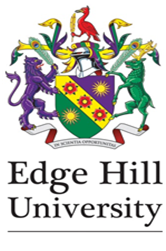 FACULTY OF HEALTH AND SOCIAL CAREBSc (Hons) Psychosocial Analysis of Offending BehaviourPractice DocumentHUG 3254Programme LeaderDr Anthony Keating01695 657062keatingt@edgehill.ac.ukAHSC Placements Coordinator – Roz Power AHSC Practice Education Lecturer – Ellie SmithEmail: AHSCplacements@edgehill.ac.ukTel: 01695 650721Useful contacts:Module LeadersTony KeatingEmail: keatingt@edgehill.ac.ukTel: 01695 657062AHSC Placements CoordinatorRoz Power Email: AHSCplacements@edgehill.ac.ukTel: 01695 657721AHSC Practice Education LecturerEllie SmithEmail: smithe@edgehill.ac.ukTel: 01695 657776Careers Advisor  Alistair ShimminShimmina@edgehill.ac.ukHealth and Safety Expectations of the Experience ProviderThe University and the workplace have a duty of care towards the student whilst on experience. In order to fulfil this duty of care the University will:-Prepare the student for the experience and ensure they are aware of general health and safety aspects, however this is of a general nature and does not include the specific information needed for any particular job or workplace.Give the student an opportunity to feedback to the University on anything with regard to health and safety whilst on experience.Respond to any feedback received from students in relation to health and safety practices during experiences by informing the experience provider.During the experience, we would expect our student to prove to be an effective, safe and reliable individual.  However, you will appreciate that during this period the student is under your control and therefore, the statutory duty of care and consequent liabilities rest with yourself.  As the students’ experience provider you are asked to treat them in the same way as your employees with regards to their health, safety and welfare. It is, therefore, Edge Hill’s expectation that as Experience Provider you will:Provide the student with an induction in the health and safety arrangements, including fire precautions, specific hazards and health and safety precautions within the first five days of their start date.Include the student in the risk assessment programme as it affects activities undertaken by them.Provide appropriate instruction and training in working practices and in the particular control measures identified in the risk assessments.Provide on-going supervision and training for the student in the performance of their duties.Have a system of recording and investigating accidents and incidents. We would ask that you notify the University of any accidents and incidents involving the student that you are made aware of.Student Placement AgreementYou will arrive on time, in the appropriate dress and behave in a manner appropriate to the organisation and to Edge Hill University, which you are representingYou will agree to perform the duties outlined in any job description or role description provided understanding that it is not an exhaustive list and may change to fit the needs of the organisation or to comply with your learning objectives (above)You will provide your placement provider with a copy of your learning objectives expected from the module and where applicable your own personal objectives. You will work together to ensure these objectives are met and signed offWhere you have access to confidential or personal information you will conform to the placement providers policy on privacy and confidentialityYou will ensure that all work is completed and handed in on time in accordance with Edge Hill Universities’ policies. Assessment requirements and guidelines will be detailed in your module handbooks.You agree to notify your employer/ placement supervisor and Placement Coordinator (AHSCplacements@edgehill.ac.uk) if for any reason you are unable to attend your work placement and to inform all parties of any difficulties with the placement or any other problem that adversely affects your workYou also have a statutory duty to inform your employer if you have any illness, condition or disability which may preclude you from taking part in any activities or where your illness, condition or disability may endanger any person’s safety, including your own.Orientation to Placement settingIf using more than one placement, each new placement needs an orientation.  (Please sign each box to show orientation has been completed)Preliminary DiscussionThe preliminary discussion provides an opportunity for students and supervisors to plan the students learning experience. Students are encouraged to declare any specific health and/or learning needs that may impact on their performance and progression in practice. This will help to inform supervisors of individual student requirements and enable them to facilitate any necessary and reasonable adjustments in accordance with the Equality Act (2010).Any risk assessments that may inform supervision, additional support or agreed adjustments required must be identified and recorded in the additional interview section.I have participated in a preliminary discussion and have been offered the opportunity to address any issues identified. Any personal health/learning needsAny adjustments to aid learningPractice hours to be made upOn-going developmental needsPlacement DetailsProfile of Practice PlacementHUG 3254 Experiential Placement BSc (Hons) Psychosocial Analysis of Offending BehaviourHUG 3254 Learning outcomes;1.	Critically evaluate how theoretical models of understanding offending behaviour can be applied to their own sphere of interest within their work based learning2.	Critically reflect on their learning from their work based placement3.	Critically analyse their own skills relevant to their professional area of interest, highlighting areas for development4.	Demonstrate on-going career development plans.LEVEL DESCRIPTORS THAT DEMONSTRATE STUDENT ACHIEVEMENT OF LEARNING OUTCOMES  Table OneLearning OutcomesIn negotiation with their Supervisor each student must develop and achieve 3 learning outcomes relevant to their placement area.  Refer to the Placement Information Book for supportActions from the Preliminary Discussion (if required)Actions initiated from the preliminary discussionHas a risk assessment taken place?     Yes / No           If yes, have there been any reasonable adjustments needed?Please list belowIt is important that Edge Hill University are informed of this process if a member of staff was not present.Name and contact details of the person informed at EHUDate and time of contactHow were they informed? (Please circle)Telephone  E-mailSignature of SupervisorSignature of StudentSignature of EHU representativeMidway Review and Action PlanThe Supervisor and Student will discuss progress and devise an action plan if appropriate.  Any concerns please contact Practice Education Lecturer Ellie Smith Final ReviewEHU Academic VisitStudent Name & UniversityNumberPlacement Provider Name & AddressPlacement ContactTelephone numberPlacement DatesSupervisor Name &Contact detailsLearning OpportunitiesPOINTS TO BE COVERED DURING INITIAL INTERVIEW/DISCUSSION IN WEEK 1:	Placement 1Placement 2Placement orientation.Preliminary discussion with work based supervisor and introduction to other team members.Orientation to placement philosophy and client group.Orientation to environment.Location of equipment e.g. first aid.Fire and safety procedures.Emergency procedures.Specific policies/legal frameworks/confidentiality issues/safeguarding/lone working and those specific to this workplace. Complaints procedure.Supervisor SignatureStudent SignatureDateDatePlacement  Name & Telephone NumberDatesSupervisors SignatureStudents SignatureBrief Description of the Placement & your roleLegal status of organisation: Private company, Social Enterprise (CIC), Charity, Public Sector, Community Organisation etc:Give a brief description of how this placement runs, how is its work funded? What are the aims and objectives of the organisation/ Mission statementWhat are the demographics of the Community in which it is placed and why is this service needed within this community?How does this service fit into the Government policies, recommendations and Drivers? What impact if any have the funding cuts had on the organisation?How does the service evaluate its work? What evidence is there of success against aims / objectives?What is their strategic vision for the future? What challenges could exist in the future for the organisation and their work?Level 1Level 2Level 3Practice Practice The learner is able to perform basic skills with awareness of the necessary tools and materials and their potential uses and hazards.  Needs external supervision.When given a task, the learner can choose and perform an appropriate set of actions in sequence to complete it adequately.  He/she can evaluate own performance.The learner can utilise relevant theory/research/policy and apply it in practice.The learner can perform skills consistently, with confidence and a degree of coordination.  Can evaluate own and others performance.ReflectionReflectionWhilst engaged in reflection/self-appraisal, the learner is largely dependent on criteria set by others, but begins to recognise own strengths and weaknesses.When engaged in reflection/self-appraisal, the learner is able to evaluate own strengths and weaknesses, can challenge received opinion and begins to develop own criteria and judgement.Through self-appraisal the learner is confident in his/her own judgement and can engage in reflection both in and on practice.Problem-solvingProblem-solvingWhilst problem-solving, the learner can apply given tools/methods accurately and carefully to a well-defined problem and begins to appreciate the complexity of working within this area.When problem-solving, the learner can identify key elements of problems and choose appropriate methods for their resolution in a considered manner.The learner is confident and flexible in identifying problems and applying appropriate evidence-based knowledge and skills to their solution.Record keeping and information technologyRecord keeping and information technologyThe learner can communicate and report on practical procedures in a clear and concise manner with relevant information.The learner can communicate effectively and report in a clear and concise manner with relevant information in a variety of formats.The learner can produce comprehensive records.CommunicationCommunicationWhilst engaged in practice, the learner meets obligations to both clients/carers and the multi-professional team.The learner can interact effectively with the client group and within the multi-professional context.The learner can interact effectively with the multi-professional team and where appropriate can recognise, support, or take the lead in managing professional challenges.Professional attitudeProfessional attitudeThe learner demonstrates a professional attitude and understands the need for working relationships within practice.The learner demonstrates a professional attitude and is ready to develop working relationships in practice.The learner demonstrates a professional attitude and can negotiate and debate effectively in practice.Specific learning opportunities provided by this placement and selected by the student for personal developmentWhat was achieved at the end of the placementPractice Supervisor SignatureDate123Progress: Identified Strengths: Areas for Development: Action Plan (if required), strategies and resources required to enable achievement:Action:                                                        By Whom:                                  When:Supervisor signature: ………………………………..	Date: ……………………..Student signature: ………………………………….	Date: ……………………..Summary CommentsSignaturesDateSupervisor feedback regarding strengths and possible areas for development (including identification of evidence used for verification of competencies):Student summary of learning in this placement:DateRecord of MeetingAcademic SignatureStudent SignatureApplied Health & Social Care Practice LogYou are expected to achieve a minimum of 20 days / 120 hours in practiceApplied Health & Social Care Practice LogYou are expected to achieve a minimum of 20 days / 120 hours in practiceApplied Health & Social Care Practice LogYou are expected to achieve a minimum of 20 days / 120 hours in practiceApplied Health & Social Care Practice LogYou are expected to achieve a minimum of 20 days / 120 hours in practiceApplied Health & Social Care Practice LogYou are expected to achieve a minimum of 20 days / 120 hours in practiceApplied Health & Social Care Practice LogYou are expected to achieve a minimum of 20 days / 120 hours in practiceApplied Health & Social Care Practice LogYou are expected to achieve a minimum of 20 days / 120 hours in practiceApplied Health & Social Care Practice LogYou are expected to achieve a minimum of 20 days / 120 hours in practiceApplied Health & Social Care Practice LogYou are expected to achieve a minimum of 20 days / 120 hours in practiceApplied Health & Social Care Practice LogYou are expected to achieve a minimum of 20 days / 120 hours in practiceApplied Health & Social Care Practice LogYou are expected to achieve a minimum of 20 days / 120 hours in practiceApplied Health & Social Care Practice LogYou are expected to achieve a minimum of 20 days / 120 hours in practiceApplied Health & Social Care Practice LogYou are expected to achieve a minimum of 20 days / 120 hours in practiceApplied Health & Social Care Practice LogYou are expected to achieve a minimum of 20 days / 120 hours in practiceApplied Health & Social Care Practice LogYou are expected to achieve a minimum of 20 days / 120 hours in practiceApplied Health & Social Care Practice LogYou are expected to achieve a minimum of 20 days / 120 hours in practiceApplied Health & Social Care Practice LogYou are expected to achieve a minimum of 20 days / 120 hours in practiceApplied Health & Social Care Practice LogYou are expected to achieve a minimum of 20 days / 120 hours in practiceApplied Health & Social Care Practice LogYou are expected to achieve a minimum of 20 days / 120 hours in practiceApplied Health & Social Care Practice LogYou are expected to achieve a minimum of 20 days / 120 hours in practiceApplied Health & Social Care Practice LogYou are expected to achieve a minimum of 20 days / 120 hours in practiceApplied Health & Social Care Practice LogYou are expected to achieve a minimum of 20 days / 120 hours in practiceApplied Health & Social Care Practice LogYou are expected to achieve a minimum of 20 days / 120 hours in practice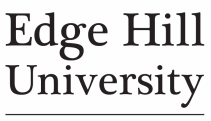 Student Name (Print):…………………………………Student Name (Print):…………………………………Student Name (Print):…………………………………Student Name (Print):…………………………………Student Name (Print):…………………………………Student Name (Print):…………………………………Student Name (Print):…………………………………Student Name (Print):…………………………………Student Name (Print):…………………………………Student Name (Print):…………………………………Student Name (Print):…………………………………Student No………....Student No………....Student No………....Student No………....Student No………....Student No………....Student No………....    Module No. ……………..    Module No. ……………..    Module No. ……………..    Module No. ……………..    Module No. ……………..Placement Name (Print):……………………………………………… Placement Start Date:…………………Placement Name (Print):……………………………………………… Placement Start Date:…………………Placement Name (Print):……………………………………………… Placement Start Date:…………………Placement Name (Print):……………………………………………… Placement Start Date:…………………Placement Name (Print):……………………………………………… Placement Start Date:…………………Placement Name (Print):……………………………………………… Placement Start Date:…………………Placement Name (Print):……………………………………………… Placement Start Date:…………………Placement Name (Print):……………………………………………… Placement Start Date:…………………Placement Name (Print):……………………………………………… Placement Start Date:…………………Placement Name (Print):……………………………………………… Placement Start Date:…………………Placement Name (Print):……………………………………………… Placement Start Date:…………………Placement Name (Print):……………………………………………… Placement Start Date:…………………Placement Name (Print):……………………………………………… Placement Start Date:…………………Placement Name (Print):……………………………………………… Placement Start Date:…………………Placement Name (Print):……………………………………………… Placement Start Date:…………………Placement Name (Print):……………………………………………… Placement Start Date:…………………Placement Name (Print):……………………………………………… Placement Start Date:…………………Placement Name (Print):……………………………………………… Placement Start Date:…………………Placement Name (Print):……………………………………………… Placement Start Date:…………………Placement Name (Print):……………………………………………… Placement Start Date:…………………Placement Name (Print):……………………………………………… Placement Start Date:…………………Placement Name (Print):……………………………………………… Placement Start Date:…………………Placement Name (Print):……………………………………………… Placement Start Date:…………………Supervisor Name (Print):………………………………………………….. Contact No…………………………Supervisor Name (Print):………………………………………………….. Contact No…………………………Supervisor Name (Print):………………………………………………….. Contact No…………………………Supervisor Name (Print):………………………………………………….. Contact No…………………………Supervisor Name (Print):………………………………………………….. Contact No…………………………Supervisor Name (Print):………………………………………………….. Contact No…………………………Supervisor Name (Print):………………………………………………….. Contact No…………………………Supervisor Name (Print):………………………………………………….. Contact No…………………………Supervisor Name (Print):………………………………………………….. Contact No…………………………Supervisor Name (Print):………………………………………………….. Contact No…………………………Supervisor Name (Print):………………………………………………….. Contact No…………………………Supervisor Name (Print):………………………………………………….. Contact No…………………………Supervisor Name (Print):………………………………………………….. Contact No…………………………Supervisor Name (Print):………………………………………………….. Contact No…………………………Supervisor Name (Print):………………………………………………….. Contact No…………………………Supervisor Name (Print):………………………………………………….. Contact No…………………………Supervisor Name (Print):………………………………………………….. Contact No…………………………Supervisor Name (Print):………………………………………………….. Contact No…………………………Supervisor Name (Print):………………………………………………….. Contact No…………………………Supervisor Name (Print):………………………………………………….. Contact No…………………………Supervisor Name (Print):………………………………………………….. Contact No…………………………Supervisor Name (Print):………………………………………………….. Contact No…………………………Supervisor Name (Print):………………………………………………….. Contact No…………………………Supervisor Name (Print):………………………………………………….. Contact No…………………………Supervisor Name (Print):………………………………………………….. Contact No…………………………Supervisor Name (Print):………………………………………………….. Contact No…………………………Personal Teacher/Module Leader:……………………………………………………..Personal Teacher/Module Leader:……………………………………………………..Personal Teacher/Module Leader:……………………………………………………..Personal Teacher/Module Leader:……………………………………………………..Personal Teacher/Module Leader:……………………………………………………..Personal Teacher/Module Leader:……………………………………………………..Personal Teacher/Module Leader:……………………………………………………..Personal Teacher/Module Leader:……………………………………………………..Personal Teacher/Module Leader:……………………………………………………..Personal Teacher/Module Leader:……………………………………………………..Personal Teacher/Module Leader:……………………………………………………..Personal Teacher/Module Leader:……………………………………………………..Personal Teacher/Module Leader:……………………………………………………..Personal Teacher/Module Leader:……………………………………………………..Personal Teacher/Module Leader:……………………………………………………..Personal Teacher/Module Leader:……………………………………………………..Personal Teacher/Module Leader:……………………………………………………..Personal Teacher/Module Leader:……………………………………………………..Personal Teacher/Module Leader:……………………………………………………..Personal Teacher/Module Leader:……………………………………………………..WeekCommencingWeekCommencingMonMonTueTueWedThuThuFriFriFriSatSunSunSunWeekly TotalPRACTICEWeekly TotalPRACTICESupervisorSupervisorSupervisorSupervisorSupervisorSupervisorCompleted hoursCompleted hoursCompleted hours /    /  /    / hourshoursCompleted hoursCompleted hoursCompleted hours /    /  /    / Completed hoursCompleted hoursCompleted hours /    /  /    / hourshoursCompleted hoursCompleted hoursCompleted hours /    /  /    / Completed hoursCompleted hoursCompleted hours /    /  /    / hourshoursCompleted hoursCompleted hoursCompleted hours /    /  /    / Completed hoursCompleted hoursCompleted hours /    /  /    / hourshoursCompleted hoursCompleted hoursCompleted hours /    /  /    / Completed hoursCompleted hoursCompleted hours /    /  /    / hourshoursCompleted hoursCompleted hoursCompleted hours /    /  /    / Completed hoursCompleted hoursCompleted hours /    /  /    / hourshoursCompleted hoursCompleted hoursCompleted hours /    /  /    / Completed hoursCompleted hoursCompleted hours /    /  /    / hourshoursCompleted hoursCompleted hoursCompleted hours /    /  /    / Completed hoursCompleted hoursCompleted hours /    /  /    / hourshoursCompleted hoursCompleted hoursCompleted hours /    /  /    / Completed hoursCompleted hoursCompleted hours/    //    /hourshoursCompleted hoursCompleted hoursCompleted hours/    //    /Completed hoursCompleted hoursCompleted hours/    //    /hourshoursCompleted hoursCompleted hoursCompleted hours/    //    /Completed hoursCompleted hoursCompleted hours/    //    /hourshoursCompleted hoursCompleted hoursCompleted hours/    //    /Completed hoursCompleted hoursCompleted hours/    //    /hourshoursCompleted hoursCompleted hoursCompleted hours/    //    /Completed hoursCompleted hoursCompleted hours/    //    /hourshoursCompleted hoursCompleted hoursCompleted hours/    //    /SUPERVISOR DECLARATION:   SUPERVISOR DECLARATION:   SUPERVISOR DECLARATION:   SUPERVISOR DECLARATION:   SUPERVISOR DECLARATION:   The total number of hours completed by the student are:The total number of hours completed by the student are:The total number of hours completed by the student are:The total number of hours completed by the student are:The total number of hours completed by the student are:The total number of hours completed by the student are:The total number of hours completed by the student are:The total number of hours completed by the student are:The total number of hours completed by the student are:The total number of hours completed by the student are:The total number of hours completed by the student are:The total number of hours completed by the student are:The total number of hours completed by the student are:The total number of hours completed by the student are:Confirmation Signature of Named Supervisor :Confirmation Signature of Named Supervisor :Confirmation Signature of Named Supervisor :Confirmation Signature of Named Supervisor :Confirmation Signature of Named Supervisor :Confirmation Signature of Named Supervisor :Confirmation Signature of Named Supervisor :Confirmation Signature of Named Supervisor :Confirmation Signature of Named Supervisor :Confirmation Signature of Named Supervisor :STUDENT DECLARATION: I declare that this form accurately represents my hours during the stated period.STUDENT DECLARATION: I declare that this form accurately represents my hours during the stated period.STUDENT DECLARATION: I declare that this form accurately represents my hours during the stated period.STUDENT DECLARATION: I declare that this form accurately represents my hours during the stated period.STUDENT DECLARATION: I declare that this form accurately represents my hours during the stated period.STUDENT DECLARATION: I declare that this form accurately represents my hours during the stated period.STUDENT DECLARATION: I declare that this form accurately represents my hours during the stated period.STUDENT DECLARATION: I declare that this form accurately represents my hours during the stated period.STUDENT DECLARATION: I declare that this form accurately represents my hours during the stated period.STUDENT DECLARATION: I declare that this form accurately represents my hours during the stated period.STUDENT DECLARATION: I declare that this form accurately represents my hours during the stated period.STUDENT DECLARATION: I declare that this form accurately represents my hours during the stated period.STUDENT DECLARATION: I declare that this form accurately represents my hours during the stated period.STUDENT DECLARATION: I declare that this form accurately represents my hours during the stated period.STUDENT DECLARATION: I declare that this form accurately represents my hours during the stated period.STUDENT DECLARATION: I declare that this form accurately represents my hours during the stated period.STUDENT DECLARATION: I declare that this form accurately represents my hours during the stated period.STUDENT DECLARATION: I declare that this form accurately represents my hours during the stated period.STUDENT DECLARATION: I declare that this form accurately represents my hours during the stated period.STUDENT DECLARATION: I declare that this form accurately represents my hours during the stated period.STUDENT DECLARATION: I declare that this form accurately represents my hours during the stated period.                                                                                                           Student Signature:                                                                                                           Student Signature:                                                                                                           Student Signature:                                                                                                           Student Signature:                                                                                                           Student Signature:                                                                                                           Student Signature:                                                                                                           Student Signature:                                                                                                           Student Signature:                                                                                                           Student Signature:                                                                                                           Student Signature:                                                                                                           Student Signature:                                                                                                           Student Signature:                                                                                                           Student Signature: